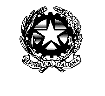 Ministero dell’istruzione, dell’università e della ricercaIstituto Comprensivo Statale “A. Scarpa”Via Clericetti, 22 - 20133 MilanoScuola Primaria “A. Scarpa” – Via Clericetti, 22 - Tel: 02 88444411 - Fax: 02 88444414Scuola Primaria “E. Morante” – Via T. Pini, 3 - Tel: 02 88444825 - Fax: 02 88450911Scuola Secondaria I Grado “A. Bono Cairoli” – Via Pascal, 35 : 02 88454237 - Fax: 02 88454241e-mail: segreteria@icscarpa.edu.it – pec: miic8d3009@pec.istruzione.it   c.f. 80124910151- codice mecc. MIIC8D3009 - codice univoco UFWXS4Al Dirigente ScolasticoMario UboldiISTANZA DI ACCESSO AGLI ATTIIl/la sottoscritto/a  ______________________________________________________________________________________Indirizzo          Via	_____________________________CAP_______ Comune _________	Provincia	Telefono	___________________ Fax _____________________ email 	Documento di identificazione (da allegare in copia) __________________________n°	in qualità di:diretto interessatolegale rappresentante	. (allegare documentazione)procuratore/delegato in carta semplice da parte di _________________________________________________________   (allegare fotocopia della delega e del documento di riconoscimento del delegato).RICHIEDE di prendere visionel’estrazione di una copia fotostaticasenza allegati 	□	con allegatidel seguente documento/dei documenti o come da elenco allegato:	__	__	__Nel formato (se disponibile)	__Motivazione: (specificare l’interesse diretto, concreto ed attuale connesso a situazioni giuridicamente tutelate)	___________________________________________________________________________________________________________________________________________________________________________________________________________________________________ 	                                                            ______________________________         (data)		                                (firma)